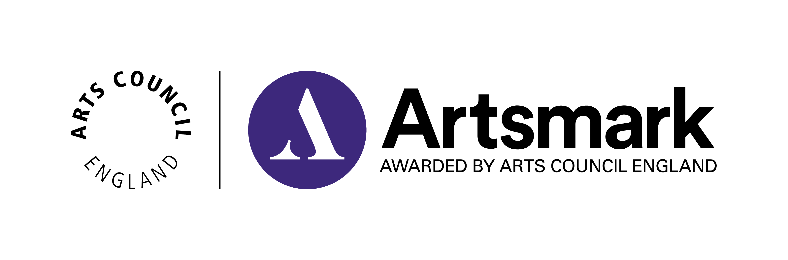 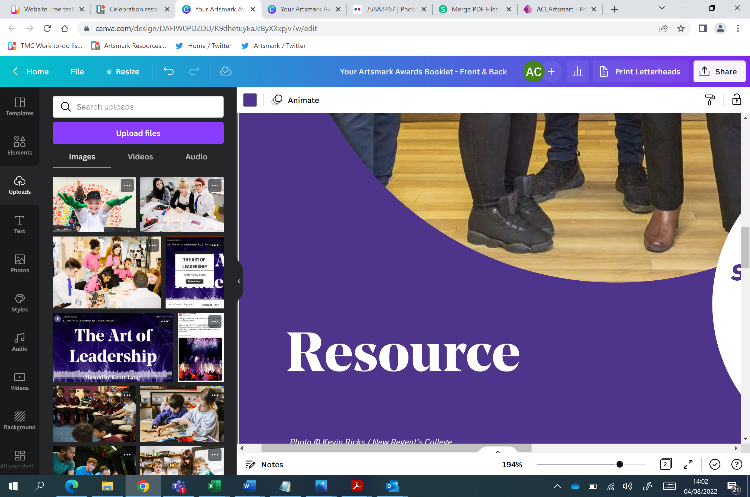 Your greatest achievements, relating to your…Why are you proud of this achievement?How can you link this to your feedback comment?How can you link this to the Artsmark criteria?How could you build on this in your next Artsmark journey?  Children and young peopleStaff and senior leadersWider communityYour areas for developmentWhy is this an area for development?How can you link this to your feedback comment?How can you link this to the Artsmark criteria?How could you build on this in your next Artsmark journey?Something that didn’t go to planSomething you were unable to achieve in your last journey